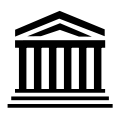 Downton MuseumAbout Downton MuseumDownton Museum has been established for over 120 years. It has three galleries that displays artefacts from local archaeological sites and artworks. It also has a rear garden with a lake, sculpture garden and an arbour, including a café.  Downton Museum could face closure as a result of Ambleside Council deciding to reduce its annual funding from £500,000 to £300,000. A recent report described the Museum as "being mainly of local relevance and appeal only with outdated displays and insufficient products to attract visitors to the town". Task (2 hours)You are a consultancy company and have been asked to develop a cost effective plan to save the museum.You will work with your colleagues to deliver a proposal using to the Local authority (expert panel) on how you will make the museum cost effective.You must come up with a plan to:Restructure the museum.Generating more income.Increase the numbers coming into your museum.Increase public awareness through marketing.The presentation will be no longer than 5 minutes. You must include your plans highlighting the possible benefits and the potential risks involved.Downton MuseumAnnual ExpenditureStaff costs Curator (1.0 Full Time)70,000Part-time staff admin (15hrs) x 215,000Artist in Residence (1.0 Full Time)30,000Staff conservator (1.0 Full Time)50,000Staff general assistant (1.0 Full Time)25,000Café Manager (15 hrs)15,000Café assistant (15 hrs)10,0002 x Cleaners (Part-time) 20,000Marketing Assistant (1.0 Full Time) web pages / publicity 25,000Running costsRent150,000Rates35,000Maintenance35,000Utilities 20,000Total annual expenditure500,000IncomeBlock Grant from Ambleside council300,000Shop Sales(2,000)Cafe(5,000)Entrance donations 15,000Total annual income308,000Shortfall/loss(192,000)